Board Meeting  	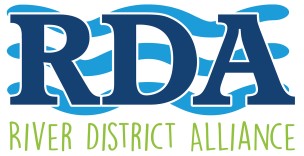 October 13, 20215 p.m., The Luminary HotelRDA Board of Directors:  Alicia Benison, Merry Coffman, Patsy French, Eric Graff, Judy Grippo, Jim Griffith, Daniel Kearns II, Greg Longenhagen, Bob Megazzini, Robby Podgorski, Dannielle Schultz, Gina Taylor, Terry TincherCall to Order, Kevin Boyd, ChairmanRoll call attendance, Dannielle Schultz Approval of minutes, Danielle SchultzPresident Report and Update, Lisa Sbuttoni, President & CEO2021-2022 Budget changes to reflect City budget, Merry Coffman, TreasurerAction Item to approve budgetAugust Report Nominating Committee, Bob Megazzini, New Directors New Business, website updatePublic to be heardAdjournment Next meeting:  Wednesday, November 10, 2021, 5 p.m. Luminary Hotel Agenda